"Все болезни от нервов" или коротко о психосоматикеПонятие «психосоматика» известно давно, но в последнее время широко обсуждается как врачами, так и людьми, далекими от медицины.Официальное определение: «Направление в медицине (психосоматическая медицина) и психологии, изучающее влияние психологических факторов на возникновение и течение соматических (телесных) заболеваний».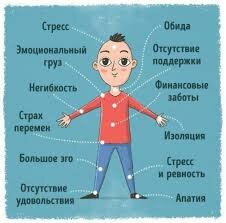 Если просто – «все наши болезни идут из головы». Так ли это?Вопрос этот спорный и очень дискутабельный. Если хорошенько покопаться, то, пожалуй, любую патологию можно увязать с внутренними проблемами человека.Например, длительный тяжелый стресс – угнетение иммунитета (а оно будет!) – ОРВИ. Но возникает логичный вопрос: а если б не было стресса, заболел бы человек ОРВИ? Мой ответ – скорее всего, да.ОРВИВероятность вирусной инфекции в большей степени зависит от состояния местного иммунитета (защитные свойства слюны, носовых выделений, состояние слизистых оболочек). Стресс на них влияет мало.Определяющее значение имеет и контагиозность (заразность) возбудителя. У ветрянки она приближается к 100%, поэтому после контакта болеют и сангвиники, и меланхолики. У кори меньше – значит, кто-то не заразится и спишет это на внутреннее спокойствие.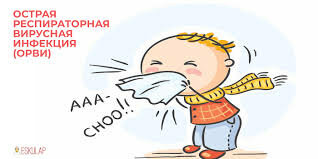 ОРВИ может заболеть даже йогЭто справедливо для всех инфекционных болезней. Однако спокойный внутренне человек перенесет заболевание легче (а иногда и не заметит ее, ведь он не тревожится по пустякам).Острая хирургическая патологияТут, думаю, все понятно. Опять-таки, можно покопаться в своем прошлом, выявить стресс, который привел к перееданию и увлечению вредными продуктами. А итог – острый аппендицит.Но мне кажется, даже немедику очевидно, что взаимосвязь притянута за уши. То же самое касается других острых патологий, травм и так далее.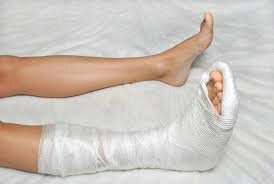 Возможно, человек упал, погрузившись в собственные проблемы, но психосоматика ли это?Наследственные болезниПожалуй, единственная патология, которую с психосоматикой не увяжешь, как ни старайся. Хотя кто-то может увидеть в этом внутреннюю дисгармонию матери в период зачатия и беременности, которая и привела к проблеме.Но это дело такое… увидеть можно все, что угодно. Даже то, что не соответствует действительности.Сердечно-сосудистые заболеванияБезусловно, болезни сердца и сосудов напрямую связаны со стрессом. Он ухудшает их течение, затрудняет лечение. Но все равно в основе лежит какое-то органическое поражение – некий субстрат, на который и наслаиваются внутренние конфликты.Например, что может спровоцировать инфаркт? Правильно, сильное переживание, запредельный стресс. Но почему возникает именно омертвение ткани сердца? Потому что есть предпосылки – бляшка в просвете сосуда.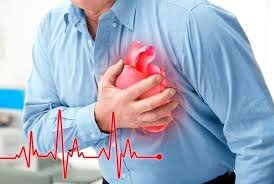 При чистых сосудах инфаркта не будет. Есть такая патология «болезнь разбитого сердца». Она выглядит как инфаркт, ощущается как инфаркт, но сосуды не повреждены и инфаркта нет. Провоцируется как раз сильным стрессом. Исход при лечении обычно благоприятный, сердце восстанавливается и работает как раньше, потому что не было органического повреждения. А после инфаркта остаются рубцы.То же самое и с гипертонией. Неверно думать, что она связана исключительно со стрессом, напряженным образом жизни. Часто – да, но у гипертонии есть и другие причины, просто их редко кто ищет.Пищеварительная системаТут я спорить не буду. Болезни пищеварительной системы – отражение внутренних неполадок. В большинстве случаев. Есть, конечно, язвенная болезнь, которую вызывают бактерии, и ее можно вылечить навсегда антибиотиками. Но есть и стрессовые язвы – они встречаются у 5% людей.А неполадки с желчным пузырем (различные дискинезии) вообще характерны для молодых «переживательных» женщин и уходят после психотерапии.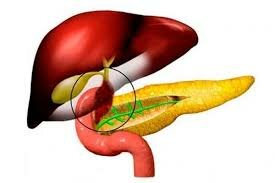 Тот самый чувствительный желчный пузырьПоэтому, прежде чем лечить болезни ЖКТ, разберитесь с внутренней дисгармонией.РЕЗЮМЕ: Искать причину всех болезней в своих внутренних проблемах можно. И скорее всего у большинства она найдется, потому что не переживает только мертвый. Но зацикливаться на психосоматике совсем необязательно. Важно понимать, что какая бы ни была причина в прошлом, она УЖЕ привела к поломке, которую не устранить. И нужно лечить последствия.Однако есть болезни, при которых без психотерапевта не обойтись. И если врач советует обратиться к этому специалисту, лучше прислушаться. Психотерапия если не излечивает, то хотя бы серьезно улучшает качество жизни.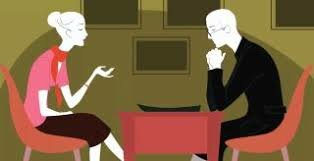 Иногда это нужно